RENCANA PEMBELAJARAN SEMESTERMengetahuiDosen Pengampu Mata kuliah 										Kaprodi Pendidikan Sejarah				Hervina Nurullita, M.A.											Dhalia Soetopo, M.PdNIDN. 0707088703 												NIDN. 07240186dha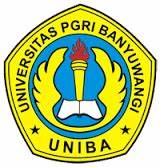 UNIVERSITAS PGRI BANYUWANGI FAKULTAS KEGURUAN DAN ILMU PENDIDIKAN PROGRAM STUDI PENDIDIKAN SEJARAHUNIVERSITAS PGRI BANYUWANGI FAKULTAS KEGURUAN DAN ILMU PENDIDIKAN PROGRAM STUDI PENDIDIKAN SEJARAHUNIVERSITAS PGRI BANYUWANGI FAKULTAS KEGURUAN DAN ILMU PENDIDIKAN PROGRAM STUDI PENDIDIKAN SEJARAHUNIVERSITAS PGRI BANYUWANGI FAKULTAS KEGURUAN DAN ILMU PENDIDIKAN PROGRAM STUDI PENDIDIKAN SEJARAHUNIVERSITAS PGRI BANYUWANGI FAKULTAS KEGURUAN DAN ILMU PENDIDIKAN PROGRAM STUDI PENDIDIKAN SEJARAHUNIVERSITAS PGRI BANYUWANGI FAKULTAS KEGURUAN DAN ILMU PENDIDIKAN PROGRAM STUDI PENDIDIKAN SEJARAHUNIVERSITAS PGRI BANYUWANGI FAKULTAS KEGURUAN DAN ILMU PENDIDIKAN PROGRAM STUDI PENDIDIKAN SEJARAHUNIVERSITAS PGRI BANYUWANGI FAKULTAS KEGURUAN DAN ILMU PENDIDIKAN PROGRAM STUDI PENDIDIKAN SEJARAHUNIVERSITAS PGRI BANYUWANGI FAKULTAS KEGURUAN DAN ILMU PENDIDIKAN PROGRAM STUDI PENDIDIKAN SEJARAHUNIVERSITAS PGRI BANYUWANGI FAKULTAS KEGURUAN DAN ILMU PENDIDIKAN PROGRAM STUDI PENDIDIKAN SEJARAHUNIVERSITAS PGRI BANYUWANGI FAKULTAS KEGURUAN DAN ILMU PENDIDIKAN PROGRAM STUDI PENDIDIKAN SEJARAHUNIVERSITAS PGRI BANYUWANGI FAKULTAS KEGURUAN DAN ILMU PENDIDIKAN PROGRAM STUDI PENDIDIKAN SEJARAHUNIVERSITAS PGRI BANYUWANGI FAKULTAS KEGURUAN DAN ILMU PENDIDIKAN PROGRAM STUDI PENDIDIKAN SEJARAHKODE DOKUMENRENCANA PEMBELAJARAN SEMESTER (RPS)RENCANA PEMBELAJARAN SEMESTER (RPS)RENCANA PEMBELAJARAN SEMESTER (RPS)RENCANA PEMBELAJARAN SEMESTER (RPS)RENCANA PEMBELAJARAN SEMESTER (RPS)RENCANA PEMBELAJARAN SEMESTER (RPS)RENCANA PEMBELAJARAN SEMESTER (RPS)RENCANA PEMBELAJARAN SEMESTER (RPS)RENCANA PEMBELAJARAN SEMESTER (RPS)RENCANA PEMBELAJARAN SEMESTER (RPS)RENCANA PEMBELAJARAN SEMESTER (RPS)RENCANA PEMBELAJARAN SEMESTER (RPS)RENCANA PEMBELAJARAN SEMESTER (RPS)RENCANA PEMBELAJARAN SEMESTER (RPS)RENCANA PEMBELAJARAN SEMESTER (RPS)MATA KULIAH (MK)MATA KULIAH (MK)MATA KULIAH (MK)KODEKODERUMPUN MKRUMPUN MKBOBOT (sks)SEMESTERSEMESTERSEMESTERTANGGAL PENYUSUNANTANGGAL PENYUSUNANTANGGAL PENYUSUNANTANGGAL PENYUSUNANSEJARAH AFRIKA IISEJARAH AFRIKA IISEJARAH AFRIKA IIT=2T=2P=011OTORISASI / PENGESAHANOTORISASI / PENGESAHANOTORISASI / PENGESAHANDosen Pengembang RPSDosen Pengembang RPSDosen Pengembang RPSDosen Pengembang RPSKoordinator MKKa. ProdiKa. ProdiKa. ProdiKa. ProdiKa. ProdiKa. ProdiKa. ProdiOTORISASI / PENGESAHANOTORISASI / PENGESAHANOTORISASI / PENGESAHANHervina NurullitaHervina NurullitaHervina NurullitaHervina NurullitaPutri Bulan A.Dhalia SoetopoDhalia SoetopoDhalia SoetopoDhalia SoetopoDhalia SoetopoDhalia SoetopoDhalia SoetopoCAPAIAN PEMBELAJARANCAPAIAN PEMBELAJARANCPL-PRODI YANG DIBEBANKAN PADA MKCPL-PRODI YANG DIBEBANKAN PADA MKCPL-PRODI YANG DIBEBANKAN PADA MKCPL-PRODI YANG DIBEBANKAN PADA MKCPL-PRODI YANG DIBEBANKAN PADA MKCPL-PRODI YANG DIBEBANKAN PADA MKCPL-PRODI YANG DIBEBANKAN PADA MKCPL-PRODI YANG DIBEBANKAN PADA MKCPL-PRODI YANG DIBEBANKAN PADA MKCPL-PRODI YANG DIBEBANKAN PADA MKCPL-PRODI YANG DIBEBANKAN PADA MKCPL-PRODI YANG DIBEBANKAN PADA MKCPL-PRODI YANG DIBEBANKAN PADA MKCAPAIAN PEMBELAJARANCAPAIAN PEMBELAJARANS1mahasiswa diharapkan mampu dapat memiliki pengetahuan dan wawasan yang berkaitan dengan Sejarah Afrika II, mahasiswa diharapkan mampu dapat memiliki pengetahuan dan wawasan yang berkaitan dengan Sejarah Afrika II, mahasiswa diharapkan mampu dapat memiliki pengetahuan dan wawasan yang berkaitan dengan Sejarah Afrika II, mahasiswa diharapkan mampu dapat memiliki pengetahuan dan wawasan yang berkaitan dengan Sejarah Afrika II, mahasiswa diharapkan mampu dapat memiliki pengetahuan dan wawasan yang berkaitan dengan Sejarah Afrika II, mahasiswa diharapkan mampu dapat memiliki pengetahuan dan wawasan yang berkaitan dengan Sejarah Afrika II, mahasiswa diharapkan mampu dapat memiliki pengetahuan dan wawasan yang berkaitan dengan Sejarah Afrika II, mahasiswa diharapkan mampu dapat memiliki pengetahuan dan wawasan yang berkaitan dengan Sejarah Afrika II, mahasiswa diharapkan mampu dapat memiliki pengetahuan dan wawasan yang berkaitan dengan Sejarah Afrika II, mahasiswa diharapkan mampu dapat memiliki pengetahuan dan wawasan yang berkaitan dengan Sejarah Afrika II, mahasiswa diharapkan mampu dapat memiliki pengetahuan dan wawasan yang berkaitan dengan Sejarah Afrika II, mahasiswa diharapkan mampu dapat memiliki pengetahuan dan wawasan yang berkaitan dengan Sejarah Afrika II, CAPAIAN PEMBELAJARANCAPAIAN PEMBELAJARANS2mampu mengembangkan materi Sejarah Afrika II, sehingga mahasiswa mampu menjelaskan kehidupan Afrika dari kolonialisme hingga kemerdekaan bangsa Afrikamampu mengembangkan materi Sejarah Afrika II, sehingga mahasiswa mampu menjelaskan kehidupan Afrika dari kolonialisme hingga kemerdekaan bangsa Afrikamampu mengembangkan materi Sejarah Afrika II, sehingga mahasiswa mampu menjelaskan kehidupan Afrika dari kolonialisme hingga kemerdekaan bangsa Afrikamampu mengembangkan materi Sejarah Afrika II, sehingga mahasiswa mampu menjelaskan kehidupan Afrika dari kolonialisme hingga kemerdekaan bangsa Afrikamampu mengembangkan materi Sejarah Afrika II, sehingga mahasiswa mampu menjelaskan kehidupan Afrika dari kolonialisme hingga kemerdekaan bangsa Afrikamampu mengembangkan materi Sejarah Afrika II, sehingga mahasiswa mampu menjelaskan kehidupan Afrika dari kolonialisme hingga kemerdekaan bangsa Afrikamampu mengembangkan materi Sejarah Afrika II, sehingga mahasiswa mampu menjelaskan kehidupan Afrika dari kolonialisme hingga kemerdekaan bangsa Afrikamampu mengembangkan materi Sejarah Afrika II, sehingga mahasiswa mampu menjelaskan kehidupan Afrika dari kolonialisme hingga kemerdekaan bangsa Afrikamampu mengembangkan materi Sejarah Afrika II, sehingga mahasiswa mampu menjelaskan kehidupan Afrika dari kolonialisme hingga kemerdekaan bangsa Afrikamampu mengembangkan materi Sejarah Afrika II, sehingga mahasiswa mampu menjelaskan kehidupan Afrika dari kolonialisme hingga kemerdekaan bangsa Afrikamampu mengembangkan materi Sejarah Afrika II, sehingga mahasiswa mampu menjelaskan kehidupan Afrika dari kolonialisme hingga kemerdekaan bangsa Afrikamampu mengembangkan materi Sejarah Afrika II, sehingga mahasiswa mampu menjelaskan kehidupan Afrika dari kolonialisme hingga kemerdekaan bangsa AfrikaCAPAIAN PEMBELAJARANCAPAIAN PEMBELAJARANS3mahasiswa makin memahami Sejarah Afrika II melalui metode, model, serta evaluasi pembelajaran Sejarah Afrika IImahasiswa makin memahami Sejarah Afrika II melalui metode, model, serta evaluasi pembelajaran Sejarah Afrika IImahasiswa makin memahami Sejarah Afrika II melalui metode, model, serta evaluasi pembelajaran Sejarah Afrika IImahasiswa makin memahami Sejarah Afrika II melalui metode, model, serta evaluasi pembelajaran Sejarah Afrika IImahasiswa makin memahami Sejarah Afrika II melalui metode, model, serta evaluasi pembelajaran Sejarah Afrika IImahasiswa makin memahami Sejarah Afrika II melalui metode, model, serta evaluasi pembelajaran Sejarah Afrika IImahasiswa makin memahami Sejarah Afrika II melalui metode, model, serta evaluasi pembelajaran Sejarah Afrika IImahasiswa makin memahami Sejarah Afrika II melalui metode, model, serta evaluasi pembelajaran Sejarah Afrika IImahasiswa makin memahami Sejarah Afrika II melalui metode, model, serta evaluasi pembelajaran Sejarah Afrika IImahasiswa makin memahami Sejarah Afrika II melalui metode, model, serta evaluasi pembelajaran Sejarah Afrika IImahasiswa makin memahami Sejarah Afrika II melalui metode, model, serta evaluasi pembelajaran Sejarah Afrika IImahasiswa makin memahami Sejarah Afrika II melalui metode, model, serta evaluasi pembelajaran Sejarah Afrika IICAPAIAN PEMBELAJARANCAPAIAN PEMBELAJARANP1Menguasai konsep berkaitan dengan Sejarah Afrika IIMenguasai konsep berkaitan dengan Sejarah Afrika IIMenguasai konsep berkaitan dengan Sejarah Afrika IIMenguasai konsep berkaitan dengan Sejarah Afrika IIMenguasai konsep berkaitan dengan Sejarah Afrika IIMenguasai konsep berkaitan dengan Sejarah Afrika IIMenguasai konsep berkaitan dengan Sejarah Afrika IIMenguasai konsep berkaitan dengan Sejarah Afrika IIMenguasai konsep berkaitan dengan Sejarah Afrika IIMenguasai konsep berkaitan dengan Sejarah Afrika IIMenguasai konsep berkaitan dengan Sejarah Afrika IIMenguasai konsep berkaitan dengan Sejarah Afrika IICAPAIAN PEMBELAJARANCAPAIAN PEMBELAJARANP2Menguasai teori berkaitan dengan Sejarah Afrika IIMenguasai teori berkaitan dengan Sejarah Afrika IIMenguasai teori berkaitan dengan Sejarah Afrika IIMenguasai teori berkaitan dengan Sejarah Afrika IIMenguasai teori berkaitan dengan Sejarah Afrika IIMenguasai teori berkaitan dengan Sejarah Afrika IIMenguasai teori berkaitan dengan Sejarah Afrika IIMenguasai teori berkaitan dengan Sejarah Afrika IIMenguasai teori berkaitan dengan Sejarah Afrika IIMenguasai teori berkaitan dengan Sejarah Afrika IIMenguasai teori berkaitan dengan Sejarah Afrika IIMenguasai teori berkaitan dengan Sejarah Afrika IICAPAIAN PEMBELAJARANCAPAIAN PEMBELAJARANKUMampu menerapkan pemikiran logis, kritis, sistematis, dan inovatif dalam konteks pengembangan atau implementasi ilmu pengetahuan dan teknologi yang memperhatikan dan menerapkan nilai humaniora yang sesuai dengan bidang keahlianMampu menerapkan pemikiran logis, kritis, sistematis, dan inovatif dalam konteks pengembangan atau implementasi ilmu pengetahuan dan teknologi yang memperhatikan dan menerapkan nilai humaniora yang sesuai dengan bidang keahlianMampu menerapkan pemikiran logis, kritis, sistematis, dan inovatif dalam konteks pengembangan atau implementasi ilmu pengetahuan dan teknologi yang memperhatikan dan menerapkan nilai humaniora yang sesuai dengan bidang keahlianMampu menerapkan pemikiran logis, kritis, sistematis, dan inovatif dalam konteks pengembangan atau implementasi ilmu pengetahuan dan teknologi yang memperhatikan dan menerapkan nilai humaniora yang sesuai dengan bidang keahlianMampu menerapkan pemikiran logis, kritis, sistematis, dan inovatif dalam konteks pengembangan atau implementasi ilmu pengetahuan dan teknologi yang memperhatikan dan menerapkan nilai humaniora yang sesuai dengan bidang keahlianMampu menerapkan pemikiran logis, kritis, sistematis, dan inovatif dalam konteks pengembangan atau implementasi ilmu pengetahuan dan teknologi yang memperhatikan dan menerapkan nilai humaniora yang sesuai dengan bidang keahlianMampu menerapkan pemikiran logis, kritis, sistematis, dan inovatif dalam konteks pengembangan atau implementasi ilmu pengetahuan dan teknologi yang memperhatikan dan menerapkan nilai humaniora yang sesuai dengan bidang keahlianMampu menerapkan pemikiran logis, kritis, sistematis, dan inovatif dalam konteks pengembangan atau implementasi ilmu pengetahuan dan teknologi yang memperhatikan dan menerapkan nilai humaniora yang sesuai dengan bidang keahlianMampu menerapkan pemikiran logis, kritis, sistematis, dan inovatif dalam konteks pengembangan atau implementasi ilmu pengetahuan dan teknologi yang memperhatikan dan menerapkan nilai humaniora yang sesuai dengan bidang keahlianMampu menerapkan pemikiran logis, kritis, sistematis, dan inovatif dalam konteks pengembangan atau implementasi ilmu pengetahuan dan teknologi yang memperhatikan dan menerapkan nilai humaniora yang sesuai dengan bidang keahlianMampu menerapkan pemikiran logis, kritis, sistematis, dan inovatif dalam konteks pengembangan atau implementasi ilmu pengetahuan dan teknologi yang memperhatikan dan menerapkan nilai humaniora yang sesuai dengan bidang keahlianMampu menerapkan pemikiran logis, kritis, sistematis, dan inovatif dalam konteks pengembangan atau implementasi ilmu pengetahuan dan teknologi yang memperhatikan dan menerapkan nilai humaniora yang sesuai dengan bidang keahlianCAPAIAN PEMBELAJARANCAPAIAN PEMBELAJARANKUMampu menunjukkan kinerja mandiri, bermutu, dan terukurMampu menunjukkan kinerja mandiri, bermutu, dan terukurMampu menunjukkan kinerja mandiri, bermutu, dan terukurMampu menunjukkan kinerja mandiri, bermutu, dan terukurMampu menunjukkan kinerja mandiri, bermutu, dan terukurMampu menunjukkan kinerja mandiri, bermutu, dan terukurMampu menunjukkan kinerja mandiri, bermutu, dan terukurMampu menunjukkan kinerja mandiri, bermutu, dan terukurMampu menunjukkan kinerja mandiri, bermutu, dan terukurMampu menunjukkan kinerja mandiri, bermutu, dan terukurMampu menunjukkan kinerja mandiri, bermutu, dan terukurMampu menunjukkan kinerja mandiri, bermutu, dan terukurCAPAIAN PEMBELAJARANCAPAIAN PEMBELAJARANKKMampu mengaplikasikan diri sebagai pendidikMampu mengaplikasikan diri sebagai pendidikMampu mengaplikasikan diri sebagai pendidikMampu mengaplikasikan diri sebagai pendidikMampu mengaplikasikan diri sebagai pendidikMampu mengaplikasikan diri sebagai pendidikMampu mengaplikasikan diri sebagai pendidikMampu mengaplikasikan diri sebagai pendidikMampu mengaplikasikan diri sebagai pendidikMampu mengaplikasikan diri sebagai pendidikMampu mengaplikasikan diri sebagai pendidikMampu mengaplikasikan diri sebagai pendidikCAPAIAN PEMBELAJARANCAPAIAN PEMBELAJARANKKMampu menunjukkan etos kerja yang tinggi serta bertanggung jawab, serta mampu berrkomunikasi secara efektifMampu menunjukkan etos kerja yang tinggi serta bertanggung jawab, serta mampu berrkomunikasi secara efektifMampu menunjukkan etos kerja yang tinggi serta bertanggung jawab, serta mampu berrkomunikasi secara efektifMampu menunjukkan etos kerja yang tinggi serta bertanggung jawab, serta mampu berrkomunikasi secara efektifMampu menunjukkan etos kerja yang tinggi serta bertanggung jawab, serta mampu berrkomunikasi secara efektifMampu menunjukkan etos kerja yang tinggi serta bertanggung jawab, serta mampu berrkomunikasi secara efektifMampu menunjukkan etos kerja yang tinggi serta bertanggung jawab, serta mampu berrkomunikasi secara efektifMampu menunjukkan etos kerja yang tinggi serta bertanggung jawab, serta mampu berrkomunikasi secara efektifMampu menunjukkan etos kerja yang tinggi serta bertanggung jawab, serta mampu berrkomunikasi secara efektifMampu menunjukkan etos kerja yang tinggi serta bertanggung jawab, serta mampu berrkomunikasi secara efektifMampu menunjukkan etos kerja yang tinggi serta bertanggung jawab, serta mampu berrkomunikasi secara efektifMampu menunjukkan etos kerja yang tinggi serta bertanggung jawab, serta mampu berrkomunikasi secara efektifCAPAIAN PEMBELAJARANCAPAIAN PEMBELAJARANCapaian Pembelajaran Mata Kuliah (CPMK)Capaian Pembelajaran Mata Kuliah (CPMK)Capaian Pembelajaran Mata Kuliah (CPMK)Capaian Pembelajaran Mata Kuliah (CPMK)Capaian Pembelajaran Mata Kuliah (CPMK)Capaian Pembelajaran Mata Kuliah (CPMK)Capaian Pembelajaran Mata Kuliah (CPMK)CAPAIAN PEMBELAJARANCAPAIAN PEMBELAJARANCPMK 1Mahasiswa mampu menganalisis dan menjelaskan pengetahuan dan wawasan yang berkaitan dengan Sejarah Afrika IIMahasiswa mampu menganalisis dan menjelaskan pengetahuan dan wawasan yang berkaitan dengan Sejarah Afrika IIMahasiswa mampu menganalisis dan menjelaskan pengetahuan dan wawasan yang berkaitan dengan Sejarah Afrika IIMahasiswa mampu menganalisis dan menjelaskan pengetahuan dan wawasan yang berkaitan dengan Sejarah Afrika IIMahasiswa mampu menganalisis dan menjelaskan pengetahuan dan wawasan yang berkaitan dengan Sejarah Afrika IIMahasiswa mampu menganalisis dan menjelaskan pengetahuan dan wawasan yang berkaitan dengan Sejarah Afrika IIMahasiswa mampu menganalisis dan menjelaskan pengetahuan dan wawasan yang berkaitan dengan Sejarah Afrika IIMahasiswa mampu menganalisis dan menjelaskan pengetahuan dan wawasan yang berkaitan dengan Sejarah Afrika IIMahasiswa mampu menganalisis dan menjelaskan pengetahuan dan wawasan yang berkaitan dengan Sejarah Afrika IIMahasiswa mampu menganalisis dan menjelaskan pengetahuan dan wawasan yang berkaitan dengan Sejarah Afrika IIMahasiswa mampu menganalisis dan menjelaskan pengetahuan dan wawasan yang berkaitan dengan Sejarah Afrika IIMahasiswa mampu menganalisis dan menjelaskan pengetahuan dan wawasan yang berkaitan dengan Sejarah Afrika IICPMK 2Mahasiswa menjelaskan mampu mengembangan materi Sejarah Afrika II, sehingga mahasiswa mampu menjelaskan kehidupan Afrika dari masa kuno hingga modern Mahasiswa menjelaskan mampu mengembangan materi Sejarah Afrika II, sehingga mahasiswa mampu menjelaskan kehidupan Afrika dari masa kuno hingga modern Mahasiswa menjelaskan mampu mengembangan materi Sejarah Afrika II, sehingga mahasiswa mampu menjelaskan kehidupan Afrika dari masa kuno hingga modern Mahasiswa menjelaskan mampu mengembangan materi Sejarah Afrika II, sehingga mahasiswa mampu menjelaskan kehidupan Afrika dari masa kuno hingga modern Mahasiswa menjelaskan mampu mengembangan materi Sejarah Afrika II, sehingga mahasiswa mampu menjelaskan kehidupan Afrika dari masa kuno hingga modern Mahasiswa menjelaskan mampu mengembangan materi Sejarah Afrika II, sehingga mahasiswa mampu menjelaskan kehidupan Afrika dari masa kuno hingga modern Mahasiswa menjelaskan mampu mengembangan materi Sejarah Afrika II, sehingga mahasiswa mampu menjelaskan kehidupan Afrika dari masa kuno hingga modern Mahasiswa menjelaskan mampu mengembangan materi Sejarah Afrika II, sehingga mahasiswa mampu menjelaskan kehidupan Afrika dari masa kuno hingga modern Mahasiswa menjelaskan mampu mengembangan materi Sejarah Afrika II, sehingga mahasiswa mampu menjelaskan kehidupan Afrika dari masa kuno hingga modern Mahasiswa menjelaskan mampu mengembangan materi Sejarah Afrika II, sehingga mahasiswa mampu menjelaskan kehidupan Afrika dari masa kuno hingga modern Mahasiswa menjelaskan mampu mengembangan materi Sejarah Afrika II, sehingga mahasiswa mampu menjelaskan kehidupan Afrika dari masa kuno hingga modern Mahasiswa menjelaskan mampu mengembangan materi Sejarah Afrika II, sehingga mahasiswa mampu menjelaskan kehidupan Afrika dari masa kuno hingga modern CPMK 3Mahasiswa memahami mahasiswa makin memahami Sejarah Afrika I melalui metode, model, serta evaluasi pembelajaran Sejarah Afrika IIMahasiswa memahami mahasiswa makin memahami Sejarah Afrika I melalui metode, model, serta evaluasi pembelajaran Sejarah Afrika IIMahasiswa memahami mahasiswa makin memahami Sejarah Afrika I melalui metode, model, serta evaluasi pembelajaran Sejarah Afrika IIMahasiswa memahami mahasiswa makin memahami Sejarah Afrika I melalui metode, model, serta evaluasi pembelajaran Sejarah Afrika IIMahasiswa memahami mahasiswa makin memahami Sejarah Afrika I melalui metode, model, serta evaluasi pembelajaran Sejarah Afrika IIMahasiswa memahami mahasiswa makin memahami Sejarah Afrika I melalui metode, model, serta evaluasi pembelajaran Sejarah Afrika IIMahasiswa memahami mahasiswa makin memahami Sejarah Afrika I melalui metode, model, serta evaluasi pembelajaran Sejarah Afrika IIMahasiswa memahami mahasiswa makin memahami Sejarah Afrika I melalui metode, model, serta evaluasi pembelajaran Sejarah Afrika IIMahasiswa memahami mahasiswa makin memahami Sejarah Afrika I melalui metode, model, serta evaluasi pembelajaran Sejarah Afrika IIMahasiswa memahami mahasiswa makin memahami Sejarah Afrika I melalui metode, model, serta evaluasi pembelajaran Sejarah Afrika IIMahasiswa memahami mahasiswa makin memahami Sejarah Afrika I melalui metode, model, serta evaluasi pembelajaran Sejarah Afrika IIMahasiswa memahami mahasiswa makin memahami Sejarah Afrika I melalui metode, model, serta evaluasi pembelajaran Sejarah Afrika IIKemampuan Akhir Setiap Tahapan Pembelajaran (Sub- CPMK)Kemampuan Akhir Setiap Tahapan Pembelajaran (Sub- CPMK)Kemampuan Akhir Setiap Tahapan Pembelajaran (Sub- CPMK)Kemampuan Akhir Setiap Tahapan Pembelajaran (Sub- CPMK)Kemampuan Akhir Setiap Tahapan Pembelajaran (Sub- CPMK)Kemampuan Akhir Setiap Tahapan Pembelajaran (Sub- CPMK)Kemampuan Akhir Setiap Tahapan Pembelajaran (Sub- CPMK)Sub- CPMKMampu mendeskripsikan konsep berkaitan dengan Sejarah Afrika IIMampu mendeskripsikan konsep berkaitan dengan Sejarah Afrika IIMampu mendeskripsikan konsep berkaitan dengan Sejarah Afrika IIMampu mendeskripsikan konsep berkaitan dengan Sejarah Afrika IIMampu mendeskripsikan konsep berkaitan dengan Sejarah Afrika IIMampu mendeskripsikan konsep berkaitan dengan Sejarah Afrika IIMampu mendeskripsikan konsep berkaitan dengan Sejarah Afrika IIMampu mendeskripsikan konsep berkaitan dengan Sejarah Afrika IIMampu mendeskripsikan konsep berkaitan dengan Sejarah Afrika IIMampu mendeskripsikan konsep berkaitan dengan Sejarah Afrika IIMampu mendeskripsikan konsep berkaitan dengan Sejarah Afrika IIMampu mendeskripsikan konsep berkaitan dengan Sejarah Afrika IISub- CPMKMampu menganaisis teori berkaitan dengan Sejarah Afrika IIMampu menganaisis teori berkaitan dengan Sejarah Afrika IIMampu menganaisis teori berkaitan dengan Sejarah Afrika IIMampu menganaisis teori berkaitan dengan Sejarah Afrika IIMampu menganaisis teori berkaitan dengan Sejarah Afrika IIMampu menganaisis teori berkaitan dengan Sejarah Afrika IIMampu menganaisis teori berkaitan dengan Sejarah Afrika IIMampu menganaisis teori berkaitan dengan Sejarah Afrika IIMampu menganaisis teori berkaitan dengan Sejarah Afrika IIMampu menganaisis teori berkaitan dengan Sejarah Afrika IIMampu menganaisis teori berkaitan dengan Sejarah Afrika IIMampu menganaisis teori berkaitan dengan Sejarah Afrika IISub-CPMKMampu menerapkan pendidikan Ilmu Sosial melalui metode, model, serta evaluasi pembelajaran Sejarah Afrika IMampu menerapkan pendidikan Ilmu Sosial melalui metode, model, serta evaluasi pembelajaran Sejarah Afrika IMampu menerapkan pendidikan Ilmu Sosial melalui metode, model, serta evaluasi pembelajaran Sejarah Afrika IMampu menerapkan pendidikan Ilmu Sosial melalui metode, model, serta evaluasi pembelajaran Sejarah Afrika IMampu menerapkan pendidikan Ilmu Sosial melalui metode, model, serta evaluasi pembelajaran Sejarah Afrika IMampu menerapkan pendidikan Ilmu Sosial melalui metode, model, serta evaluasi pembelajaran Sejarah Afrika IMampu menerapkan pendidikan Ilmu Sosial melalui metode, model, serta evaluasi pembelajaran Sejarah Afrika IMampu menerapkan pendidikan Ilmu Sosial melalui metode, model, serta evaluasi pembelajaran Sejarah Afrika IMampu menerapkan pendidikan Ilmu Sosial melalui metode, model, serta evaluasi pembelajaran Sejarah Afrika IMampu menerapkan pendidikan Ilmu Sosial melalui metode, model, serta evaluasi pembelajaran Sejarah Afrika IMampu menerapkan pendidikan Ilmu Sosial melalui metode, model, serta evaluasi pembelajaran Sejarah Afrika IMampu menerapkan pendidikan Ilmu Sosial melalui metode, model, serta evaluasi pembelajaran Sejarah Afrika IKorelasi CPMK terhadap Sub-CPMKKorelasi CPMK terhadap Sub-CPMKKorelasi CPMK terhadap Sub-CPMKKorelasi CPMK terhadap Sub-CPMKKorelasi CPMK terhadap Sub-CPMKKorelasi CPMK terhadap Sub-CPMKKorelasi CPMK terhadap Sub-CPMKSub-CPMK 1Sub-CPMK 1Sub-CPMK 2Sub-CPMK 2Sub-CPMK 2Sub-CPMK 3Sub-CPMK 4Sub-CPMK 4Sub-CPMK 4Sub-CPMK 5Sub-CPMK 5CPMK 1CPMK 1vvvCPMK 2CPMK 2vvvCPMK 3CPMK 3vvvCPMK 4CPMK 4vvDeskripsi Singkat MKDeskripsi Singkat MKMata Kuliah Sejarah Afrika II merupakan mata kuliah wajib fakultas yang akan membahas mengenai kehidupan bangsa Afrika sete;ah kedatangan bangsa Barat sampai dengan perjuangan kemerdekaan bangsa afrika dari penjajahan bangsa barat.  Mata Kuliah Sejarah Afrika II merupakan mata kuliah wajib fakultas yang akan membahas mengenai kehidupan bangsa Afrika sete;ah kedatangan bangsa Barat sampai dengan perjuangan kemerdekaan bangsa afrika dari penjajahan bangsa barat.  Mata Kuliah Sejarah Afrika II merupakan mata kuliah wajib fakultas yang akan membahas mengenai kehidupan bangsa Afrika sete;ah kedatangan bangsa Barat sampai dengan perjuangan kemerdekaan bangsa afrika dari penjajahan bangsa barat.  Mata Kuliah Sejarah Afrika II merupakan mata kuliah wajib fakultas yang akan membahas mengenai kehidupan bangsa Afrika sete;ah kedatangan bangsa Barat sampai dengan perjuangan kemerdekaan bangsa afrika dari penjajahan bangsa barat.  Mata Kuliah Sejarah Afrika II merupakan mata kuliah wajib fakultas yang akan membahas mengenai kehidupan bangsa Afrika sete;ah kedatangan bangsa Barat sampai dengan perjuangan kemerdekaan bangsa afrika dari penjajahan bangsa barat.  Mata Kuliah Sejarah Afrika II merupakan mata kuliah wajib fakultas yang akan membahas mengenai kehidupan bangsa Afrika sete;ah kedatangan bangsa Barat sampai dengan perjuangan kemerdekaan bangsa afrika dari penjajahan bangsa barat.  Mata Kuliah Sejarah Afrika II merupakan mata kuliah wajib fakultas yang akan membahas mengenai kehidupan bangsa Afrika sete;ah kedatangan bangsa Barat sampai dengan perjuangan kemerdekaan bangsa afrika dari penjajahan bangsa barat.  Mata Kuliah Sejarah Afrika II merupakan mata kuliah wajib fakultas yang akan membahas mengenai kehidupan bangsa Afrika sete;ah kedatangan bangsa Barat sampai dengan perjuangan kemerdekaan bangsa afrika dari penjajahan bangsa barat.  Mata Kuliah Sejarah Afrika II merupakan mata kuliah wajib fakultas yang akan membahas mengenai kehidupan bangsa Afrika sete;ah kedatangan bangsa Barat sampai dengan perjuangan kemerdekaan bangsa afrika dari penjajahan bangsa barat.  Mata Kuliah Sejarah Afrika II merupakan mata kuliah wajib fakultas yang akan membahas mengenai kehidupan bangsa Afrika sete;ah kedatangan bangsa Barat sampai dengan perjuangan kemerdekaan bangsa afrika dari penjajahan bangsa barat.  Mata Kuliah Sejarah Afrika II merupakan mata kuliah wajib fakultas yang akan membahas mengenai kehidupan bangsa Afrika sete;ah kedatangan bangsa Barat sampai dengan perjuangan kemerdekaan bangsa afrika dari penjajahan bangsa barat.  Mata Kuliah Sejarah Afrika II merupakan mata kuliah wajib fakultas yang akan membahas mengenai kehidupan bangsa Afrika sete;ah kedatangan bangsa Barat sampai dengan perjuangan kemerdekaan bangsa afrika dari penjajahan bangsa barat.  Mata Kuliah Sejarah Afrika II merupakan mata kuliah wajib fakultas yang akan membahas mengenai kehidupan bangsa Afrika sete;ah kedatangan bangsa Barat sampai dengan perjuangan kemerdekaan bangsa afrika dari penjajahan bangsa barat.  Tujuan Mata Kuliah Tujuan Mata Kuliah Setelah mengikuti perkuliahan ini mahasiswa diharapkan mampu dapat memiliki pengetahuan dan wawasan yang berkaitan dengan Sejarah Afrika II, serta mampu mengembangan materi Sejarah Afrika II, sehingga mahasiswa makin memahami Sejarah Afrika II melalui metode, model, serta evaluasi pembelajaran Sejarah Afrika II.Setelah mengikuti perkuliahan ini mahasiswa diharapkan mampu dapat memiliki pengetahuan dan wawasan yang berkaitan dengan Sejarah Afrika II, serta mampu mengembangan materi Sejarah Afrika II, sehingga mahasiswa makin memahami Sejarah Afrika II melalui metode, model, serta evaluasi pembelajaran Sejarah Afrika II.Setelah mengikuti perkuliahan ini mahasiswa diharapkan mampu dapat memiliki pengetahuan dan wawasan yang berkaitan dengan Sejarah Afrika II, serta mampu mengembangan materi Sejarah Afrika II, sehingga mahasiswa makin memahami Sejarah Afrika II melalui metode, model, serta evaluasi pembelajaran Sejarah Afrika II.Setelah mengikuti perkuliahan ini mahasiswa diharapkan mampu dapat memiliki pengetahuan dan wawasan yang berkaitan dengan Sejarah Afrika II, serta mampu mengembangan materi Sejarah Afrika II, sehingga mahasiswa makin memahami Sejarah Afrika II melalui metode, model, serta evaluasi pembelajaran Sejarah Afrika II.Setelah mengikuti perkuliahan ini mahasiswa diharapkan mampu dapat memiliki pengetahuan dan wawasan yang berkaitan dengan Sejarah Afrika II, serta mampu mengembangan materi Sejarah Afrika II, sehingga mahasiswa makin memahami Sejarah Afrika II melalui metode, model, serta evaluasi pembelajaran Sejarah Afrika II.Setelah mengikuti perkuliahan ini mahasiswa diharapkan mampu dapat memiliki pengetahuan dan wawasan yang berkaitan dengan Sejarah Afrika II, serta mampu mengembangan materi Sejarah Afrika II, sehingga mahasiswa makin memahami Sejarah Afrika II melalui metode, model, serta evaluasi pembelajaran Sejarah Afrika II.Setelah mengikuti perkuliahan ini mahasiswa diharapkan mampu dapat memiliki pengetahuan dan wawasan yang berkaitan dengan Sejarah Afrika II, serta mampu mengembangan materi Sejarah Afrika II, sehingga mahasiswa makin memahami Sejarah Afrika II melalui metode, model, serta evaluasi pembelajaran Sejarah Afrika II.Setelah mengikuti perkuliahan ini mahasiswa diharapkan mampu dapat memiliki pengetahuan dan wawasan yang berkaitan dengan Sejarah Afrika II, serta mampu mengembangan materi Sejarah Afrika II, sehingga mahasiswa makin memahami Sejarah Afrika II melalui metode, model, serta evaluasi pembelajaran Sejarah Afrika II.Setelah mengikuti perkuliahan ini mahasiswa diharapkan mampu dapat memiliki pengetahuan dan wawasan yang berkaitan dengan Sejarah Afrika II, serta mampu mengembangan materi Sejarah Afrika II, sehingga mahasiswa makin memahami Sejarah Afrika II melalui metode, model, serta evaluasi pembelajaran Sejarah Afrika II.Setelah mengikuti perkuliahan ini mahasiswa diharapkan mampu dapat memiliki pengetahuan dan wawasan yang berkaitan dengan Sejarah Afrika II, serta mampu mengembangan materi Sejarah Afrika II, sehingga mahasiswa makin memahami Sejarah Afrika II melalui metode, model, serta evaluasi pembelajaran Sejarah Afrika II.Setelah mengikuti perkuliahan ini mahasiswa diharapkan mampu dapat memiliki pengetahuan dan wawasan yang berkaitan dengan Sejarah Afrika II, serta mampu mengembangan materi Sejarah Afrika II, sehingga mahasiswa makin memahami Sejarah Afrika II melalui metode, model, serta evaluasi pembelajaran Sejarah Afrika II.Setelah mengikuti perkuliahan ini mahasiswa diharapkan mampu dapat memiliki pengetahuan dan wawasan yang berkaitan dengan Sejarah Afrika II, serta mampu mengembangan materi Sejarah Afrika II, sehingga mahasiswa makin memahami Sejarah Afrika II melalui metode, model, serta evaluasi pembelajaran Sejarah Afrika II.Setelah mengikuti perkuliahan ini mahasiswa diharapkan mampu dapat memiliki pengetahuan dan wawasan yang berkaitan dengan Sejarah Afrika II, serta mampu mengembangan materi Sejarah Afrika II, sehingga mahasiswa makin memahami Sejarah Afrika II melalui metode, model, serta evaluasi pembelajaran Sejarah Afrika II.Bahan Kajian: Materi PembelajaranBahan Kajian: Materi PembelajaranPertemuan 1 : Pengantar Perkuliahan, syarat-syarat dan tata cara perkulihan, tugas dan sistem penilaian. Pertemuan 2 dan 3: Kekuasaan Bangsa Barat di AfrikaPertemuan 4 dan 5: Kekuasaan Prancis di AfrikaPertemuan 6 dan 7 : Perkembangan Politik Koloni Portugis di AfrikaPertemuan 8 : UTS Pertemuan 9 dan 10: Kekuasaan Inggris di AfrikaPertemuan 11: Politik Kolonial Belgia di AfrikaPertemuan 12: Kekuasaan Jerman di AfrikaPertemuan 13: Pergolakan di EthiopiaPertemuan 14: Masalah Eritrea  Pertemuan 15: Kompetisi Superpower di Benua Afrika16 : UASPertemuan 1 : Pengantar Perkuliahan, syarat-syarat dan tata cara perkulihan, tugas dan sistem penilaian. Pertemuan 2 dan 3: Kekuasaan Bangsa Barat di AfrikaPertemuan 4 dan 5: Kekuasaan Prancis di AfrikaPertemuan 6 dan 7 : Perkembangan Politik Koloni Portugis di AfrikaPertemuan 8 : UTS Pertemuan 9 dan 10: Kekuasaan Inggris di AfrikaPertemuan 11: Politik Kolonial Belgia di AfrikaPertemuan 12: Kekuasaan Jerman di AfrikaPertemuan 13: Pergolakan di EthiopiaPertemuan 14: Masalah Eritrea  Pertemuan 15: Kompetisi Superpower di Benua Afrika16 : UASPertemuan 1 : Pengantar Perkuliahan, syarat-syarat dan tata cara perkulihan, tugas dan sistem penilaian. Pertemuan 2 dan 3: Kekuasaan Bangsa Barat di AfrikaPertemuan 4 dan 5: Kekuasaan Prancis di AfrikaPertemuan 6 dan 7 : Perkembangan Politik Koloni Portugis di AfrikaPertemuan 8 : UTS Pertemuan 9 dan 10: Kekuasaan Inggris di AfrikaPertemuan 11: Politik Kolonial Belgia di AfrikaPertemuan 12: Kekuasaan Jerman di AfrikaPertemuan 13: Pergolakan di EthiopiaPertemuan 14: Masalah Eritrea  Pertemuan 15: Kompetisi Superpower di Benua Afrika16 : UASPertemuan 1 : Pengantar Perkuliahan, syarat-syarat dan tata cara perkulihan, tugas dan sistem penilaian. Pertemuan 2 dan 3: Kekuasaan Bangsa Barat di AfrikaPertemuan 4 dan 5: Kekuasaan Prancis di AfrikaPertemuan 6 dan 7 : Perkembangan Politik Koloni Portugis di AfrikaPertemuan 8 : UTS Pertemuan 9 dan 10: Kekuasaan Inggris di AfrikaPertemuan 11: Politik Kolonial Belgia di AfrikaPertemuan 12: Kekuasaan Jerman di AfrikaPertemuan 13: Pergolakan di EthiopiaPertemuan 14: Masalah Eritrea  Pertemuan 15: Kompetisi Superpower di Benua Afrika16 : UASPertemuan 1 : Pengantar Perkuliahan, syarat-syarat dan tata cara perkulihan, tugas dan sistem penilaian. Pertemuan 2 dan 3: Kekuasaan Bangsa Barat di AfrikaPertemuan 4 dan 5: Kekuasaan Prancis di AfrikaPertemuan 6 dan 7 : Perkembangan Politik Koloni Portugis di AfrikaPertemuan 8 : UTS Pertemuan 9 dan 10: Kekuasaan Inggris di AfrikaPertemuan 11: Politik Kolonial Belgia di AfrikaPertemuan 12: Kekuasaan Jerman di AfrikaPertemuan 13: Pergolakan di EthiopiaPertemuan 14: Masalah Eritrea  Pertemuan 15: Kompetisi Superpower di Benua Afrika16 : UASPertemuan 1 : Pengantar Perkuliahan, syarat-syarat dan tata cara perkulihan, tugas dan sistem penilaian. Pertemuan 2 dan 3: Kekuasaan Bangsa Barat di AfrikaPertemuan 4 dan 5: Kekuasaan Prancis di AfrikaPertemuan 6 dan 7 : Perkembangan Politik Koloni Portugis di AfrikaPertemuan 8 : UTS Pertemuan 9 dan 10: Kekuasaan Inggris di AfrikaPertemuan 11: Politik Kolonial Belgia di AfrikaPertemuan 12: Kekuasaan Jerman di AfrikaPertemuan 13: Pergolakan di EthiopiaPertemuan 14: Masalah Eritrea  Pertemuan 15: Kompetisi Superpower di Benua Afrika16 : UASPertemuan 1 : Pengantar Perkuliahan, syarat-syarat dan tata cara perkulihan, tugas dan sistem penilaian. Pertemuan 2 dan 3: Kekuasaan Bangsa Barat di AfrikaPertemuan 4 dan 5: Kekuasaan Prancis di AfrikaPertemuan 6 dan 7 : Perkembangan Politik Koloni Portugis di AfrikaPertemuan 8 : UTS Pertemuan 9 dan 10: Kekuasaan Inggris di AfrikaPertemuan 11: Politik Kolonial Belgia di AfrikaPertemuan 12: Kekuasaan Jerman di AfrikaPertemuan 13: Pergolakan di EthiopiaPertemuan 14: Masalah Eritrea  Pertemuan 15: Kompetisi Superpower di Benua Afrika16 : UASPertemuan 1 : Pengantar Perkuliahan, syarat-syarat dan tata cara perkulihan, tugas dan sistem penilaian. Pertemuan 2 dan 3: Kekuasaan Bangsa Barat di AfrikaPertemuan 4 dan 5: Kekuasaan Prancis di AfrikaPertemuan 6 dan 7 : Perkembangan Politik Koloni Portugis di AfrikaPertemuan 8 : UTS Pertemuan 9 dan 10: Kekuasaan Inggris di AfrikaPertemuan 11: Politik Kolonial Belgia di AfrikaPertemuan 12: Kekuasaan Jerman di AfrikaPertemuan 13: Pergolakan di EthiopiaPertemuan 14: Masalah Eritrea  Pertemuan 15: Kompetisi Superpower di Benua Afrika16 : UASPertemuan 1 : Pengantar Perkuliahan, syarat-syarat dan tata cara perkulihan, tugas dan sistem penilaian. Pertemuan 2 dan 3: Kekuasaan Bangsa Barat di AfrikaPertemuan 4 dan 5: Kekuasaan Prancis di AfrikaPertemuan 6 dan 7 : Perkembangan Politik Koloni Portugis di AfrikaPertemuan 8 : UTS Pertemuan 9 dan 10: Kekuasaan Inggris di AfrikaPertemuan 11: Politik Kolonial Belgia di AfrikaPertemuan 12: Kekuasaan Jerman di AfrikaPertemuan 13: Pergolakan di EthiopiaPertemuan 14: Masalah Eritrea  Pertemuan 15: Kompetisi Superpower di Benua Afrika16 : UASPertemuan 1 : Pengantar Perkuliahan, syarat-syarat dan tata cara perkulihan, tugas dan sistem penilaian. Pertemuan 2 dan 3: Kekuasaan Bangsa Barat di AfrikaPertemuan 4 dan 5: Kekuasaan Prancis di AfrikaPertemuan 6 dan 7 : Perkembangan Politik Koloni Portugis di AfrikaPertemuan 8 : UTS Pertemuan 9 dan 10: Kekuasaan Inggris di AfrikaPertemuan 11: Politik Kolonial Belgia di AfrikaPertemuan 12: Kekuasaan Jerman di AfrikaPertemuan 13: Pergolakan di EthiopiaPertemuan 14: Masalah Eritrea  Pertemuan 15: Kompetisi Superpower di Benua Afrika16 : UASPertemuan 1 : Pengantar Perkuliahan, syarat-syarat dan tata cara perkulihan, tugas dan sistem penilaian. Pertemuan 2 dan 3: Kekuasaan Bangsa Barat di AfrikaPertemuan 4 dan 5: Kekuasaan Prancis di AfrikaPertemuan 6 dan 7 : Perkembangan Politik Koloni Portugis di AfrikaPertemuan 8 : UTS Pertemuan 9 dan 10: Kekuasaan Inggris di AfrikaPertemuan 11: Politik Kolonial Belgia di AfrikaPertemuan 12: Kekuasaan Jerman di AfrikaPertemuan 13: Pergolakan di EthiopiaPertemuan 14: Masalah Eritrea  Pertemuan 15: Kompetisi Superpower di Benua Afrika16 : UASPertemuan 1 : Pengantar Perkuliahan, syarat-syarat dan tata cara perkulihan, tugas dan sistem penilaian. Pertemuan 2 dan 3: Kekuasaan Bangsa Barat di AfrikaPertemuan 4 dan 5: Kekuasaan Prancis di AfrikaPertemuan 6 dan 7 : Perkembangan Politik Koloni Portugis di AfrikaPertemuan 8 : UTS Pertemuan 9 dan 10: Kekuasaan Inggris di AfrikaPertemuan 11: Politik Kolonial Belgia di AfrikaPertemuan 12: Kekuasaan Jerman di AfrikaPertemuan 13: Pergolakan di EthiopiaPertemuan 14: Masalah Eritrea  Pertemuan 15: Kompetisi Superpower di Benua Afrika16 : UASPertemuan 1 : Pengantar Perkuliahan, syarat-syarat dan tata cara perkulihan, tugas dan sistem penilaian. Pertemuan 2 dan 3: Kekuasaan Bangsa Barat di AfrikaPertemuan 4 dan 5: Kekuasaan Prancis di AfrikaPertemuan 6 dan 7 : Perkembangan Politik Koloni Portugis di AfrikaPertemuan 8 : UTS Pertemuan 9 dan 10: Kekuasaan Inggris di AfrikaPertemuan 11: Politik Kolonial Belgia di AfrikaPertemuan 12: Kekuasaan Jerman di AfrikaPertemuan 13: Pergolakan di EthiopiaPertemuan 14: Masalah Eritrea  Pertemuan 15: Kompetisi Superpower di Benua Afrika16 : UASMetode Metode  Ceramah, Studi kasus, pemecahan masalah, diskusi, tanya jawab, dan ekspositori. Ceramah, Studi kasus, pemecahan masalah, diskusi, tanya jawab, dan ekspositori. Ceramah, Studi kasus, pemecahan masalah, diskusi, tanya jawab, dan ekspositori. Ceramah, Studi kasus, pemecahan masalah, diskusi, tanya jawab, dan ekspositori. Ceramah, Studi kasus, pemecahan masalah, diskusi, tanya jawab, dan ekspositori. Ceramah, Studi kasus, pemecahan masalah, diskusi, tanya jawab, dan ekspositori.Tugas Tugas  artikel mahasiswa dari penelitian  artikel mahasiswa dari penelitian  artikel mahasiswa dari penelitian  artikel mahasiswa dari penelitian  artikel mahasiswa dari penelitian  artikel mahasiswa dari penelitian Media Media  Buku sumber, Internet, koran, majalah. Buku sumber, Internet, koran, majalah. Buku sumber, Internet, koran, majalah. Buku sumber, Internet, koran, majalah. Buku sumber, Internet, koran, majalah. Buku sumber, Internet, koran, majalah.EvaluasiEvaluasi Evaluasi pembelajaran dilakukan melalui kehadiran, tugas, laporan bab/buku, UTS dan UAS. Evaluasi pembelajaran dilakukan melalui kehadiran, tugas, laporan bab/buku, UTS dan UAS. Evaluasi pembelajaran dilakukan melalui kehadiran, tugas, laporan bab/buku, UTS dan UAS. Evaluasi pembelajaran dilakukan melalui kehadiran, tugas, laporan bab/buku, UTS dan UAS. Evaluasi pembelajaran dilakukan melalui kehadiran, tugas, laporan bab/buku, UTS dan UAS. Evaluasi pembelajaran dilakukan melalui kehadiran, tugas, laporan bab/buku, UTS dan UAS.PustakaPustakaUtama:Soeratman, D. 2012. Sejarah Afrika. Yogyakarta: Ombak.Sherrow, V. 2007. Afrika Kuno. Jakarta: National Geographic.Kurniawan, H. 2019. Benua Hitam: Sejarah Afrika Dari Abad Kuno hingga Kontemporer.Yogyakarta: Sanata Dharma University Press.Davidson, B. 1980. Abad Besar Manusia Kerajaan-kerajaan Afrika. Jakarta: Tira Pustaka Jakarta.Fanon, F. 2016. Black Skin White Mask. Yogyakarta: Jalasutra.Dipoyudo, K. 1983. Afrika dalam Pergolakan 2. Jakarta: Centre For Strategic and International Studies.Utama:Soeratman, D. 2012. Sejarah Afrika. Yogyakarta: Ombak.Sherrow, V. 2007. Afrika Kuno. Jakarta: National Geographic.Kurniawan, H. 2019. Benua Hitam: Sejarah Afrika Dari Abad Kuno hingga Kontemporer.Yogyakarta: Sanata Dharma University Press.Davidson, B. 1980. Abad Besar Manusia Kerajaan-kerajaan Afrika. Jakarta: Tira Pustaka Jakarta.Fanon, F. 2016. Black Skin White Mask. Yogyakarta: Jalasutra.Dipoyudo, K. 1983. Afrika dalam Pergolakan 2. Jakarta: Centre For Strategic and International Studies.Utama:Soeratman, D. 2012. Sejarah Afrika. Yogyakarta: Ombak.Sherrow, V. 2007. Afrika Kuno. Jakarta: National Geographic.Kurniawan, H. 2019. Benua Hitam: Sejarah Afrika Dari Abad Kuno hingga Kontemporer.Yogyakarta: Sanata Dharma University Press.Davidson, B. 1980. Abad Besar Manusia Kerajaan-kerajaan Afrika. Jakarta: Tira Pustaka Jakarta.Fanon, F. 2016. Black Skin White Mask. Yogyakarta: Jalasutra.Dipoyudo, K. 1983. Afrika dalam Pergolakan 2. Jakarta: Centre For Strategic and International Studies.Utama:Soeratman, D. 2012. Sejarah Afrika. Yogyakarta: Ombak.Sherrow, V. 2007. Afrika Kuno. Jakarta: National Geographic.Kurniawan, H. 2019. Benua Hitam: Sejarah Afrika Dari Abad Kuno hingga Kontemporer.Yogyakarta: Sanata Dharma University Press.Davidson, B. 1980. Abad Besar Manusia Kerajaan-kerajaan Afrika. Jakarta: Tira Pustaka Jakarta.Fanon, F. 2016. Black Skin White Mask. Yogyakarta: Jalasutra.Dipoyudo, K. 1983. Afrika dalam Pergolakan 2. Jakarta: Centre For Strategic and International Studies.Utama:Soeratman, D. 2012. Sejarah Afrika. Yogyakarta: Ombak.Sherrow, V. 2007. Afrika Kuno. Jakarta: National Geographic.Kurniawan, H. 2019. Benua Hitam: Sejarah Afrika Dari Abad Kuno hingga Kontemporer.Yogyakarta: Sanata Dharma University Press.Davidson, B. 1980. Abad Besar Manusia Kerajaan-kerajaan Afrika. Jakarta: Tira Pustaka Jakarta.Fanon, F. 2016. Black Skin White Mask. Yogyakarta: Jalasutra.Dipoyudo, K. 1983. Afrika dalam Pergolakan 2. Jakarta: Centre For Strategic and International Studies.Utama:Soeratman, D. 2012. Sejarah Afrika. Yogyakarta: Ombak.Sherrow, V. 2007. Afrika Kuno. Jakarta: National Geographic.Kurniawan, H. 2019. Benua Hitam: Sejarah Afrika Dari Abad Kuno hingga Kontemporer.Yogyakarta: Sanata Dharma University Press.Davidson, B. 1980. Abad Besar Manusia Kerajaan-kerajaan Afrika. Jakarta: Tira Pustaka Jakarta.Fanon, F. 2016. Black Skin White Mask. Yogyakarta: Jalasutra.Dipoyudo, K. 1983. Afrika dalam Pergolakan 2. Jakarta: Centre For Strategic and International Studies.PustakaPustakaDosen PengampuDosen PengampuHervina Nurullita, M.A.Hervina Nurullita, M.A.Hervina Nurullita, M.A.Hervina Nurullita, M.A.Hervina Nurullita, M.A.Hervina Nurullita, M.A.Mata Kuliah SyaratMata Kuliah SyaratMg ke-Kemampuan Akhir TiapTahapanBelajar (Sub-CPMK)Kemampuan Akhir TiapTahapanBelajar (Sub-CPMK)PenilaianPenilaianBentuk Pembelajaran; Metode Pembelajaran; penugasan Mahasiswa; (Estimasi Waktu)Materi Pembelajaran (Pustaka)Bobot Penilaian (%)Mg ke-Kemampuan Akhir TiapTahapanBelajar (Sub-CPMK)Kemampuan Akhir TiapTahapanBelajar (Sub-CPMK)IndikatorKriteriaBentuk Pembelajaran; Metode Pembelajaran; penugasan Mahasiswa; (Estimasi Waktu)Materi Pembelajaran (Pustaka)Bobot Penilaian (%)(1)(3)(4)(5)(6)(7)1-2Mahasiswa mampu menjelaskan kedatangan bangsa barat;Afrika pada 1875-1914Afrika pada masa Perang Dunia  IAfrika pada masa Perang Dunia  IIMahasiswa mampu menjelaskan kedatangan bangsa barat;Afrika pada 1875-1914Afrika pada masa Perang Dunia  IAfrika pada masa Perang Dunia  IIMemahami pentingnya MK Sejarah Afrika IIMembuat essay tentang kerajaan Mesir kunoCeramah bervariasiSyarat-syarat dan tata cara perkulihan, tugas dan sistem penilaian103-4Mahasiswa mampu menjelaskan:Kekuasaan Prancis di AfrikaKoloni prancis di AfrikaPolitik Kolonial Prancis di AfrikaMahasiswa mampu menjelaskan:Kekuasaan Prancis di AfrikaKoloni prancis di AfrikaPolitik Kolonial Prancis di Afrika5Mahasiswa mampu menjelaskan Perkembangan Politik Koloni Portugis di AfrikaPortugis dan koloni-koloninyaKemerdekaan koloni-koloni portugisMahasiswa mampu menjelaskan Perkembangan Politik Koloni Portugis di AfrikaPortugis dan koloni-koloninyaKemerdekaan koloni-koloni portugis6-7Mahasiswa mampu menjelaskanKekuasaan Inggris di AfrikaPolitik colonial Inggris di AfrikaPelaksanaan politik kolonial Inggris di Afrika BaratPelaksanaan politik kolonial Inggris di Afrika Bagian SelatanPelaksanaan politik kolonial Inggris di Afrika TengahPemerintahan Inggris di Afrika Timur dan UtaraMahasiswa mampu menjelaskanKekuasaan Inggris di AfrikaPolitik colonial Inggris di AfrikaPelaksanaan politik kolonial Inggris di Afrika BaratPelaksanaan politik kolonial Inggris di Afrika Bagian SelatanPelaksanaan politik kolonial Inggris di Afrika TengahPemerintahan Inggris di Afrika Timur dan Utara8UTSUTSUTSUTSUTSUTSUTS9-10Mahasiswa mampu menjelaskan Kekuasaan Jerman di AfrikaKoloni-koloni Jerman di AfrikaPemerintahan Jerman di Afrika TimurPemerintahan Jerman di Afrika Barat dan Afrika Barat DayaMahasiswa mampu menjelaskan Kekuasaan Jerman di AfrikaKoloni-koloni Jerman di AfrikaPemerintahan Jerman di Afrika TimurPemerintahan Jerman di Afrika Barat dan Afrika Barat Daya11Mahasiswa mampu menjelaskan Pergolakan di EthiopiaFaktor-faktor gerakan angkatan bersenjataTujuan gerakan bersenjataRevolusi EthiopiaMahasiswa mampu menjelaskan Pergolakan di EthiopiaFaktor-faktor gerakan angkatan bersenjataTujuan gerakan bersenjataRevolusi Ethiopia12-13Mahasiswa mampu menjelaskan Masalah EritreaLatar BelakangMasalah Eritrea dan PerkembangannyaKeterlibatan AsingMahasiswa mampu menjelaskan Masalah EritreaLatar BelakangMasalah Eritrea dan PerkembangannyaKeterlibatan Asing14-15Mahasiswa mampu menjelaskanKompetisi Superpower di Benua AfrikaPolitik Amerika Serikat di AfrikaUni soviet di AfrikaMahasiswa mampu menjelaskanKompetisi Superpower di Benua AfrikaPolitik Amerika Serikat di AfrikaUni soviet di Afrika16UASUASUASUASUASUASUAS